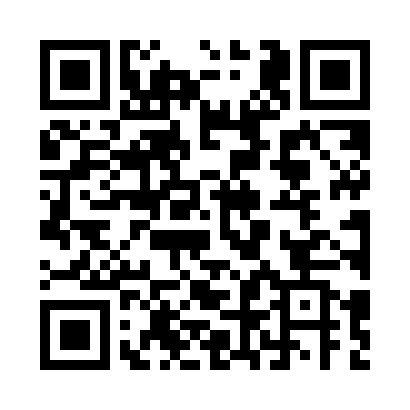 Prayer times for Arbketal, GermanyWed 1 May 2024 - Fri 31 May 2024High Latitude Method: Angle Based RulePrayer Calculation Method: Muslim World LeagueAsar Calculation Method: ShafiPrayer times provided by https://www.salahtimes.comDateDayFajrSunriseDhuhrAsrMaghribIsha1Wed3:125:461:135:168:4111:032Thu3:095:441:135:178:4311:073Fri3:055:421:135:188:4511:104Sat3:015:401:135:198:4611:135Sun2:595:381:135:198:4811:176Mon2:585:361:135:208:5011:197Tue2:585:351:135:218:5111:208Wed2:575:331:125:218:5311:209Thu2:565:311:125:228:5511:2110Fri2:555:291:125:228:5611:2211Sat2:555:281:125:238:5811:2212Sun2:545:261:125:248:5911:2313Mon2:535:251:125:249:0111:2414Tue2:535:231:125:259:0211:2415Wed2:525:221:125:269:0411:2516Thu2:525:201:125:269:0511:2617Fri2:515:191:125:279:0711:2618Sat2:515:171:125:279:0811:2719Sun2:505:161:135:289:1011:2820Mon2:505:151:135:289:1111:2821Tue2:495:131:135:299:1311:2922Wed2:495:121:135:309:1411:3023Thu2:485:111:135:309:1611:3024Fri2:485:101:135:319:1711:3125Sat2:475:081:135:319:1811:3126Sun2:475:071:135:329:1911:3227Mon2:475:061:135:329:2111:3328Tue2:465:051:135:339:2211:3329Wed2:465:041:135:339:2311:3430Thu2:465:031:145:349:2411:3431Fri2:455:031:145:349:2611:35